NOCHE DE PAZNoche de Dios, noche de paz,claro sol, brilla ya,y los ángeles cantando están.gloria a Dios, gloria al rey celestial.Duerme el niño Jesús.Duerme el niño Jesús.Noche de paz, noche de Dios,al portal va el pastory entre pajas encuentra al Señor,es el Verbo que carne tomó.Duerme el niño Jesús.Duerme el niño Jesús.Noche feliz, noche de amor,todo duerme en derredor.nace Dios en un pobre portaly María sonriendo está.Duerme el niño Jesús.Duerme el niño Jesús.¡AY DEL CHIQUIRRITÍN!¡Ay del chiquirritín, chiquirriquitín,
metidito entre pajas,
ay del chiquirritín, chiquirriquitín,
queridín, queridito del alma!Entre un buey y una mula Dios ha nacido
y en un pobre pesebre lo han recogido.Ay del chiquirritín, chiquirriquitín,
metidito entre pajas,
ay del chiquirritín, chiquirriquitín,
queridín, queridito del alma.Por debajo del arco del portalico
se descubre a María, José y al Niño.Ay del chiquirritín, chiquirriquitín,
metidito entre pajas,
ay del chiquirritín, chiquirriquitín,
queridín, queridito del alma.No me mires airado, hijito mío
mírame con los ojos que yo te miro.Ay del chiquirritín, chiquirriquitín,…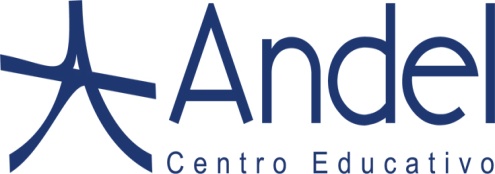 CAMPANA 
SOBRE CAMPANACampana sobre campanay sobre campana una.Asómate a la ventana,verás al Niño en la cuna.Belén, campanas de Belénque los ángeles tocan,qué nuevas nos traéis (bis)Recogido tu rebaño,a dónde vas, pastorcillo.Voy a llevar al Portalrequesón, manteca y vino.Belén, campanas de Belénque los ángeles tocan,qué nuevas nos traéis (bis)Campana sobre campanay sobre campana dos.Asómate a la ventanaporque está naciendo Dios.Belén, campanas de Belénque los ángeles tocan,qué nuevas nos traéis (bis)DIME NIÑO—Dime Niño de quién eres
todo vestidito de blanco. (bis)—Soy de la Virgen María
y del Espíritu Santo (bis)

Resuenen con alegría
los cánticos de mi tierra
y viva el Niño de Dios
que ha nacido en Nochebuena (bis)

La Nochebuena se viene, tururú
la Nochebuena se va.
Y nosotros nos iremos, tururú
y no volveremos más.

Resuenen con alegría
los cánticos de mi tierra
y viva el Niño de Dios
que  nació en la Nochebuena (bis)
NAVIDAD 2017HACIA BELÉN 
VA UNA BURRAHacia Belén va una burra, rin, rin,
yo me remendaba, yo me remendé,
yo me eché un remiendo, yo me lo quité,
cargada de chocolate.Lleva en su chocolatera, rin, rin,
yo me remendaba, yo me remendé,
yo me eché un remiendo, yo me lo quité,
su molinillo y su anafre.María, María, ven acá corriendo,
 que el chocolatillo se lo están comiendo (bis)En el portal de Belén, rin, rin,
yo me remendaba, yo me remendé,
yo me eché un remiendo, yo me lo quité,
han entrado los ratones;
y al niño que está en la cuna, rin, rin,
yo me remendaba, yo me remendé,
yo me eché un remiendo, yo me lo quité,
le han roído los pañales.María, María, ven acá corriendo,
que los pañalillos los están royendo (bis)YA VIENE LA VIEJAYa viene la vieja con el aguinaldo,le parece mucho, le vienen quitando (bis)Pampanitos verdes, hojas de limón,la Virgen María, Madre del Señor.Ya vienen los Reyes por los arenales,ya le traen al Niño muy ricos pañales (bis)Pampanitos verdes,hojas de limón,la Virgen María, Madre del Señor.Oro trae Melchor,incienso Gaspary olorosa mirratrae Baltasar (bis)Pampanitos verdes,hojas de limón,la Virgen María, Madre del Señor.